Technical Support Questionnaire – IHC Name:   Catalog #: Lot Number:   PO/Order Number:   Antibody Storage Conditions:   Application Tested (IHC-P or IHC-Fr): Staining Expectations: Observation & Concerns:   *Please feel free to attach your staining image(s) separately in a different file (power point, PDF, etc) instead of pasting it into the questionnaire.Test Sample Information: 	Species & Treatments: Tissue: Fixative Composition: Fixation Time & Temperature: 	Tissue Processing:  Antigen Retrieval Details (for IHC-P):Method & Buffer Used: Time & Temperature: Enzyme Concentration (in case of Enzymatic Retrieval Method ONLY): Blocking Procedure:  Blocking Solution: Time & Temperature: Endogenous Peroxidase Blocking (For IHC-P only)H2O2 cocktail composition: Blocking Time: Permeabilization Details (if applicable):Method & Buffer Used: Time & Temperature: Primary Antibody Dilution: 	Diluent Buffer: 	Time & Temperature: Washing Conditions:Wash Buffer Composition: Method (Immersion, Rinsing etc.): Times/Washing:   Repetitions: Secondary Antibody Manufacturer and Catalog #:  Secondary description: 	Dilution: Diluent Buffer: 	Incubation Time & Temperature: Post-Secondary Washing:   Detection Method:Detection: Procedure:  DAB-Incubation Time (if applicable):  Controls:	Positive Control: 	Negative Control: Attach Additional Images If Applicable: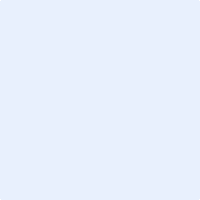 